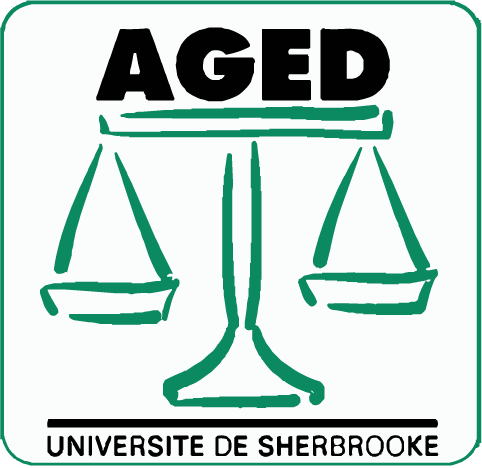 Conseil exécutif 2019-2020L’Association générale étudiante de droit de l’Université de SherbrookeRéunion #4  - Été 2019Mercredi, le 6  juin 2019 Université de Sherbrooke --- A9-146-2Présences:Ioana AndreiDereck DumontMalory GrondinVincent Beaupré (par téléphone)Arianne Tévis-Beauchamp (par téléphone)Lauriane Massie (par téléphone)Matilda Bourdeau ChabotAbsences:Stéphanie LaroucheObservateurs:William Richard (par téléphone)Ouverture de la réunionIoana Andrei déclare l’ouverture de l’assemblée à 20h10Désignation du praesidiumVincent Beaupré propose Ioana Andrei à la présidence et Dereck Dumont au secrétariat.Lauriane Massie appuie. Proposition adoptée à l’unanimité.Adoption de l’ordre du jourMalory Grondin propose l’adoption de l’ordre du jour tel que présenté. Arianne Tévis-Beauchamp appuie. L’ordre du jour est adopté à l’unanimité.Adoption des procès-verbauxIoana Andrei propose l’adoption des procès verbaux du 24 mai et du 6 juin 2019.Lauriane Massie appuie.Dossiers internesSuivi des PVs:Ioana Andrei: Aux rencontres du conseil de la Faculté, il y a systématiquement un retour sur les points importants des anciens PV et j’aimerais qu’on adopte cette stratégie afin de s’assurer de clore nos dossiers en bonne et due forme et de renseigner tous les membres exécutants du dénouement des dossiers respectifs.Dereck Dumont: Bonne idée!!Changement du logo sur les réseaux sociauxIoana Andrei : Malheureusement, Steph n’est pas là, mais je crois que c’est vraiment pertinent de ramener le mandat afin qu’il soit exécuté.Malory Grondin : J’ai parlé avec Steph elle va s’en occuper. Un simple rappel serait pertinent. Nom funky pour les chandails des intégrations + commande vêtements Malory Grondin: Je suis la seule à avoir inscrit un nom dans le document… je remets le lien ici juste pour vous <3 Plusieurs personnes n’ont pas encore rempli le document pour les grandeurs et choix de vêtements. Il serait pertinent de le faire. Également, il faudrait commencer à penser à une couleur qu’on aimerait. Si vous ne voulez pas un certain morceau, simplement effacer votre nom de cette section du document. https://drive.google.com/file/d/1_2AQ1wi2PGNh8GEQfuTIoV4dR197ueNm/view?usp=sharing. Il faut aussi trouver une couleur qu’on aime tous.tes. Dereck Dumont: Il faudrait décider de la couleur des camisoles que le CE portera aux intégs. On fera un sondage dans le groupe du CE. je suggère noir.Malory Grondin: Je suggère pas noir, une couleur visible pour que les gens nous reconnaissent plus.Ioana Andrei : Je suggère que Dereck fasse un sondage sur le groupe FB. Malory Grondin : Je peux vous sortir une plaquette avec les couleurs. Dereck Dumont : Il y a déjà beaucoup de couleurs aux intégrations, donc le choix est restreint. Nouvelle répartition des comitésIoana Andrei : Enjeu soulevé à cause du nouveau poste. Tous les comités étaient répartis parmi nous. Le CA a officiellement voté sur le poste, donc c’est probablement pertinent de refaire la répartition tout de suite et dans les intérêts de tout le monde. Dereck Dumont : On a déjà eu la discussion. Mon opinion est la même : on devrait faire la répartition tout de suite pour les demandes de subventions et que ce ne soit pas déstabilisant. Ce serait une tâche pour le comité de devoir réexpliquer le fonctionnement du comité au nouveau représentant du CE.Malory Grondin : Seulement moi qui est affecté par le changement (DVA), je peux prendre un comité de la présidence. Dereck Dumont : il faudrait que ce soit plus balancé, respo enviro devrait en avoir au moins deux. Ioana Andrei : Quand j’ai fais la répartition des comités, j’ai fais en sorte que tout le monde ait son premier choix ou son deuxième choix. Le seul problème que je vois présentement, si Malory choisit, il faut aussi prendre en compte la position de la présidence. Peut-être qu’il n’y a pas de problème, mais il faut en discuter et s’assurer que tout le monde est content.e avec la répartition.William Richard : Je suis d’accord que Malo prenne un comité de la présidence et externe devrait perdre un comité et le donner à respo enviro, car ce sera une grosse année avec le colloque. Arianne va avoir moins de tâches avec le nouveau poste donc pas besoin de lui en enlever un. Dereck Dumont: Étant donné que premières années et nouveau poste ne s’occuperont pas de leur comité avant l’automne, il faudrait que quelqu’un fasse le suivi avec eux, peut-être la présidence. Matilda Bourdeau-Chabot: Si on enlève un comité à externe, il faut s’assurer que Lauriane est d’accord. Ioana Andrei: Pour répondre à Dereck, je crois qu’on devrait éviter de surcharger la présidence automnale, parce que ce sera une période très achalandée. Je pourrais m’en occuper jusqu’à ce que ce que les deux postes entrent fonction. Dereck Dumont: Première chose, je ne pense pas que c’est poche que Lauriane donne le comité qu’elle ne veut pas. La présidence peut faire le suivi l’été, car ce n’est pas trop chargé.Lauriane Massie: Ça ne me dérangerait vraiment pas de laisser le comité des arts au vp environnement. Malory Grondin : Will et moi on s’est parlé et c’est le comité droit autochtone qu’il me déléguait. Je suggère de faire ça. Tenue de la prochaine assemblée généraleMatilda Bourdeau-Chabot : je vais regarder l’horaire de cours pour voir le moment idéal. Ioana : c’est quoi les points?Lauriane : postes vacants en élection (1 dans common law, 1 promo) + RG à faire entériner. Points à apporter en assembléeÉlection du nouveau poste (Mat)Modifications aux RGsDispositions adoptées en CA (art. 16 al. 1 (i)), 58.1 (nouveau poste), art. 82 al. 7)Nouveau poste (modifier art. 43, abroger art. 57 al. 2 (vi), art. 61? (quorum), modifier art. 67, art 78)Dereck : les modifications devraient passer en CA avant l’AG selon moi et aussi je pensais que le nouveau poste allait être en élection seulement à l’automne? Matilda : l’élection du nouveau poste, j’ai fait mes recherches pour savoir la procédure de vote au début de l’automne par scrutin secret. Il va falloir faire un peu de droit transitoire. Je pense qu’on devrait soit mettre l’article de droit transitoire dans le règlement électoral ou directement dans les RG. Article X Droit transitoire pour l’élection d’un nouveau posteLa procédure d’élection pour un nouveau poste au sein du Conseil exécutif se fait, sauf stipulation contraire, selon la présente disposition. Si le nouveau poste entre en vigueur entre la première journée de la semaine de relâche de la session d’hiver et la dernière journée de la session d’été inclusivement, l’élection aura lieu à la session d’automne selon les procédures prévues pour l’élection du poste de Responsable aux premières années. Si le nouveau poste entre en vigueur entre la première journée de la session d’automne et la première journée de la semaine de relâche de la session d’hiver exclusivement, l’élection aura lieu à la session d’hiver selon les procédures prévues pour l’élection des autres postes au sein du Conseil exécutif.En conformité avec l’objectif des dispositions de la présente section, seul le poste de Responsable aux premières années est ouvert aux candidatures de personnes en première année.***Dereck Dumont : Je ne suis pas certain que je veux que le poste soit uniquement ouvert aux premières années, ce serait de la discrimination. Je crois qu’on devrait laisser les gens de l’association décider ce qui est le mieux pour le poste, par exemple pour ceux qui pensent qu’un 2e, 3e, 4e serait plus expérimenté ou meilleur pour le poste. Malory Grondin: Par rapport à l’alinéa 3, on devrait rajouter quelle semaine de relâche on parle, car c’est inscrit à l’alinéa 2. Matilda Bourdeau-Chabot: J’ai simplement oublié de l’écrire, je vais l’ajouter. Pour le point de Dereck, je l’ai mis puisque ce serait en conformité avec ce qui sera fait à long terme puisque le poste sera élu lors de la session d’hiver dans le futur. Je ne crois pas que ce soit pertinent de ne pas l’indiquer puisque ce ne serait pas en conformité avec ce qu’on ferait dans le futur. Lauriane Massie: Je trouve que c’est un bon article, mais je me demande à quel point c’est utile de le mettre dans nos Règlements généraux. Je ne sais pas si ça va vraiment servir. Je ne veux pas que les RG soient trop lourds. Je suis d’accord que le poste soit uniquement ouvert aux premières années, mais je ne l’écrirais pas dans nos RG pour ne pas sonner discriminatoires. Dereck Dumont : Une autre chose, je comprend qu’on parle dans une perspective à long terme, mais si jamais un poste au CE est vacant pendant l’année, un première année pourrait se présenter. Donc, ça serait plus logique que le poste soit ouvert aux premières années. Matilda Bourdeau-Chabot : J’avais pensé à ça en l’écrivant, je ne savais pas comment le formuler pour que ce soit simplement dans les situations de droit transitoire. Mais je croyais qu’avec le titre de l’article, c’était clair, mais peut-être que ce ne l’est pas. Dereck Dumont : Ce serait cohérent d’ouvrir le poste au première année si on ouvre les postes vacants aux premières années. Lauriane Massie : Je pense que comme le dernier alinéa est écrit là, ce n’est pas assez clair que c’est uniquement un article de droit transitoire. Comme j’ai dit tantôt, ce n’est pas nécessaire de l’écrire dans les RG. Les premières années pourraient se présenter sur le poste à l’hiver étant donné qu’illes connaissent mieux la Fac. Dereck Dumont : On ferme le poste aux premières années, car on a l’impression que les premières années ne sont pas expérimenté.es. On devrait laisser l’électorat décider. Malory Grondin : Je ne pense pas qu’on a le débat au bon moment, le poste sera élu à l’automne. On l’utilise seulement pour le nouveau poste, pas si un poste est vacant. Dereck Dumont : Je pense que c’est le bon moment d’en parler, la situation s’applique ici. Matilda Bourdeau-Chabot: je vois la pertinence d’en parler maintenant, ça peut être utilisé pour n’importe quel poste qui est créé à n’importe quel moment de l’année. C’est à réfléchir rendu là. C’est pour ça que j’avais mis des atérixtes, on devrait en discuter en commission de refonte. Je n’ai aucun problème à ce que ce soit un 1ère année, il faut en discuter plus en profondeur par contre. Ioana : J’appuie l’idée d’apporter ce point en commission de refonte, de plus que l’avis du CA serait intéressante. Je ne sais pas si la nuance a été faite, mais le premier alinéa dit que la procédure d’élection ne s’appuie pas aux postes vacants. Je ne pense pas que la situation va se reproduire. On fait un peu du surplace. On devrait en discuter davantage, en CA et en commission de refonte, en autant que ce soit prêt avant la rentrée. Dereck Dumont : Je suis d’accord de l’apporter en CA, mais pas nécessairement en commission de révision. On pourrait en parler directement au prochain CA. Matilda Bourdeau-Chabot: j’avais lancé la commission de révision, j’avais l’impression que c’est là que ce serait le plus pertinent. Mais désormais, je crois qu’en CA c’est la place idéale, procédure à adopter en CA pour l’automne. Peut-être que le droit transitoire n’est pas la meilleure façon de le faire, c’est à voir. Libellé CDAI			Ioana Andrei: voici le libellé tel que présenté par Sandrine. Le Comité a pour objectif principal de permettre aux futurs juristes de découvrir divers domaines de pratique de droit, en leur offrant plusieurs activités sociales et académiques. Ces activités ont pour but de favoriser l’interaction et la création d’un réseau professionnel entre la communauté juridique québécoise et les étudiants.Il a notamment la tâche de :(i) Organiser et promouvoir des activités et des conférences permettant aux étudiant.e.s de découvrir les différentes pratiques de droit et de rencontrer des professionnels du milieu juridique(ii) Organiser des visites de cabinets, d’entreprises ou autres et les rendre accessibles aux étudiant.e.s(iii) Gérer les inscriptions aux différentes activités(iv) Organiser et promouvoir le Souper Tournant annuelLe Comité du droit des affaires et investissement est formé des personnes suivantes :(i) un Coordonnateur aux affaires externes du Comité qui assure la communication entre le comité et les professionnels(ii) un Coordonnateur aux affaires internes du Comité qui encadre et soutient les autres personnes du Comité(iii) un Représentant du Conseil exécutif(iv) un Responsable au marketing qui bâti le plan de commandites et qui gère les réseaux sociaux du Comité(v) un Responsable aux évènements(vi) un Responsable aux communications internes qui fait la publicité des évènements et assure la communication avec les membres de l’AGED(vii) un Trésorier qui assure le suivi financier du Comité(viii) un Responsable à la logistique qui est étudiant en première année et qui gère les inscriptions, y compris l’envoi des courriels de confirmation, et la boîte de courriels du ComitéMalory Grondin: Plusieurs points. (1) La deuxième ligne du libellé qui dit divers domaines de pratique de droit, il faudrait ajouter « droits des affaires et investissements ». Même chose à l’alinéa 2(i). (2) L’alinéa 3(iii), un représentant du conseil exécutif, on pourrait préciser que c’est le responsable aux affaires professionnels. (3) alinéa 3 (vii), est-ce que ce serait pertinent de préciser que c’est fait avec le trésorier de l’AGED? Dereck Dumont: Cet article ce serait pertinent qu’il passe en commission de révision avant l’AG. VP événements ce serait pertinent de préciser ce qu’il fait. Ce que j’aimerais soulever, et il faudra en parler en CA, il y a deux coordos présentement, mais est-ce qu’on est d’accord? Ce serait à changer selon moi, afin que ce soit uniforme avec les autres comités de l’AGED. Aussi, toutes les modalités d’entrée en vigueur du comité de l’AGED devraient être discutées en CA, c’est à retravailler. Matilda Bourdeau-Chabot: Je vais épicéniser le libellé. Lauriane Massie: Ça va dépendre des autres personnes sur la commission de révision. Sinon, le problème avec l’article c’est qu’il n’est pas uniforme avec les autres dispositions de nos RG sur les comités. Il faudra modifier la forme.¨William Richard: Au niveau des coordos, c’est correct d’essayer des choses différentes avec les comités, on peut laisser un peu d’indépendance. On peut essayer comme ça, si ça ne fonctionne pas, on changera par la suite. Ioana Andrei: J’aimerais qu’on établisse un échéancier pour s’assurer que les suivis quant au libellé sont faits en bonne et due forme. On ne veut pas accumuler de retard une fois rendu.e.s à la rentrée. Matilda Bourdeau-Chabot : Je m’engage à demander la tenue d’une commission de révision afin d’examiner cet article.Lauriane Massie: Devrait-on s’assurer des modalités par rapport aux compte de banque, d’indépendance et tout, avant que l’article ne soit adopté? On veut tenter de raisonnablement encadrer la mise en vigueur. Malory Grondin: Le CDAI a eu sa première rencontre hier soir. Malheureusement je n’ai pas pu y assister et je n’ai pas encore le PV. Dereck Dumont : Pour l’échéancier, il faudrait se fixer une date pour décider ce qui se passe avec le compte de banque, pour expliquer le fonctionnement au sein de l’AGED. Il faut en discuter avant que l’article entre en vigueur.Ioana Andrei : Je suggère que Malory continue la relation avec le CDAI. Si je continue la gestion du CDAI, il va y avoir la transition avec Will. Ce serait que Malory s’en occupe maintenant et pour le reste de l’année. Maintenant, je pense qu’une bonne idée serait de faire une rencontre du CE avec le CDAI pour répondre à leur question sur le CE et le fonctionnement de l’AGED. Cela permettrait d’éviter des tensions, Malory Grondin : Josée Perreault m’a dit que si une rencontre entre le CE et le CDAI ne fonctionne pas, le CDP va nous rencontrer tout le monde ensemble. Le CDP et le CDAI ça va ensemble, il faut les tenir au fait de ce qui advient de la situation.Matilda Bourdeau-Chabot : On devrait prévoir un plan des étapes qu’on veut faire. Je peux gérer de trouver toutes les dates, ce sera plus optimal que je prenne le lead. Frais monético Malory Grondin: désolé je m’en occupe cette semaine!Avis juridique quant à la présidence du CA (Mat)Matilda Bourdeau-Chabot: J’ai envoyé un courriel, mais je n’ai pas eu de réponse. Est-ce que je me tourne vers un autre avocat? Je comprend que ce n’est pas un avis juridique si c’est moi qui le fait. Mais doit-on rémunérer l’avocat qui produit un avis juridique pour nous?Dereck Dumont: personnellement, je resterais avec Me Corriveau, car il n’y a pas de frais avec lui. Je sais que Me Corriveau parle avec la FEUS présentement d’un autre sujet, on peut lui demander de répondre à ce moment. Ioana Andrei: Je peux demander à Pat Bou pour un autre avis en attendant.Matilda Bourdeau-Chabot: je pense que c’est un bon plan B, l’idéal est d’avoir l’avis avant le CA, au pire si on ne l’a pas, on aura celle de Pat Bou. Dereck pourrait me transmettre ses informations pour que je l’appelle (Me Corriveau). Parteneriat AGED et AGECSDUS			Matilda Bourdeau-Chabot: je rencontre Valérie la semaine prochaine.  Commande de vêtements pour CE Malory Grondin: Ce n’est pas tout le monde qui a rempli sa commande, il faut aller remplir. S’il y a des morceaux que vous ne voulez pas, effacez votre nom. Aussi, est-ce que Ioana peut avoir des vêtements? Dereck Dumont : Moi ça ne me dérange pas, mais je ne sais pas encore ce qui va être décider en CA au niveau financier. Nous avons dit que nous allions attendre les nouveaux postes.Malory Grondin: Faites juste entrer les grandeurs et une fois que toutes les informations seront remplies, je passerai la commande.Argent ContactIo: je voulais juste savoir si Camille avait réussi à percevoir le montant litigieux.Dereck Dumont:  Le montant elle ne l’as pas encore en mains propres, mais elle est supposée l’avoir jeudi. En principe, c’est réglé. Libellé des reps. de programme proposé par Me Gaulin Ioana : nous n’en parlerons pas ce soir. Lau, Mat et moi, on avait dit qu’on allait faire un suivi, mais ce n’est pas fait alors il faudrait le faire.PV de la dernière AGMatilda Bourdeau-Chabot : j’ai constaté que certains articles ont été modifiées en CA, adoptés en AG et ratifiés en CA, mais je ne trouve pas le PV de la dernière AG (Article 20.2 et art. 75.01).Lauriane Massie: je dois l’avoir parce que c’est moi qui l’ai pris. Document commandites pour informer les coordonnateur.trice.s. des comités Malory Grondin: Je suis en train de travailler sur un document pour les coordonnateurs de comités. Il devrait être prêt au prochain CE! Ma session de politique vient de terminer, je vous avoue que les 3 dernières semaines ont été assez remplies pour moi. Je devrais mettre ça la semaine prochaine sur le doc des coordos.Comité anglophoneMalory Grondin: J’ai parlé avec Josée Perreault du CDP a cet effet au mois de juin. Elle indique être ouverte à travailler avec eux pour l’organisation de telles activités en anglais. Pour le journal, je ne me rappelle pas lui en avoir parlé. Mais est-ce que ce serait pertinent d’après vous qu’ils entrent en contact avec la revue de droit? Vincent Beaupré : J’ai discuté avec Phedly de toutes les options qui s’offraient à elle, mais elle ne m’est jamais revenu sur le sujet.Présence des exécutants (CA, CE, 5@8)Ioana Andrei : Je réitère l’importance de votre présence au CA, au CE et au événements facultaires. Ce qui est discuté en CA a une incidence directe sur les décisions en CE. Nous avons quorum en CE, donc c’est bien, mais une présence physique est l’idéal, donc à l’automne ce sera plus strict là-dessus.Malory Grondin : Pour les 5@8, j’ai eu des commentaires des autres assos que nous ne sommes pas beaucoup présent.es. Ce serait bien d’être présent.es.Lauriane Massie : La tournée semble banale, mais ce sont des beaux moments, pas seulement pour l’externe, mais tout le monde.Dereck Dumont: Pour le CA, c’est une obligation des execs du CE. C’est écrit à même les RGs. Pour les 5@8, ce serait pertinent que tout le monde soit là. Matilda Bourdeau-Chabot : vous me corrigerez si je me trompe, mais je ne savais même pas que je devais y aller. Malory Grondin: le commentaire des autres assos, c’était particulièrement par rapport aux tournées de cet été et par rapport à ta présence en particulier. Calendriers interactifs pour l’endroit et pour l’AGED Dereck Dumont: J’ai eu une bonne idée. Présentement nous avons un tableau de réservation de l’endroit, mais nous avons aussi des rencontres à l’AGED, donc ce serait pertinent d’avoir un calendrier avec les rencontres à l’AGED. Pas nécessairement un gros tableau, mais on pourrait avoir un calendrier sur drive. Ioana Andrei : déjà un fichier dans drive. ALLER LE VOIR C’EST IMPORTANT ET REMPLISSEZ LE PLZMalory Grondin : Le calendrier sur drive, je l’utilise déjà, les activités des comités et les rencontres avec le décanat. Nous avons déjà une couleur spécifique, nous n’avons qu’à aller voir. Dereck : je ne savais pas que c’était créé. Maintenant, il faut l’utiliser effectivement. Tous.tes les execs doivent rentrer leur réservation dans le tableau.Ioana: J’aimerais juste rappeler que le local de l’AGED sert aux affaires relatives à l’AGED. Donc, la personne qui est là dans le cadre de ses fonctions aura priorité sur toutes autres utilisations. Le calendrier et cette priorisation permettra d’éviter les conflits. Dossiers professionnels Machine à caféMalory Grondin: Le CE de l’année dernière a voté, le X… de prêter la machine à café à la corporation Lawgames pour l’événement qui s’est déroulé au début janvier 2019. Un contrat comportant un dépôt avait été signé. Il manque des pièces à la machine depuis l’emprunt, qu’est-ce qui arrive avec ça?Dereck Dumont : Je comprends que c’est dans le transport que le morceau s’est perdu. Le morceau était déjà brisé avant Law Games. Je ne pense pas que c’est à moi de m’occuper de ça.Lauriane Massie : Il me semble que c’était tombé à l’eau l’année passée. Les dommages étaient trop minimes.Malory Grondin: J’ai de la difficulté à comprendre pourquoi on fait des contrats si on ne les fait pas respecter.Dereck Dumont : le contrat est pertinent si la machine brise, mais pas juste pour un morceau. Selon moi, ça ne vaut pas la peine.Malory Grondin: Donc il se passe quoi, nous laissons ça comme ça? Ioana Andrei : Je propose de laisser ça comme ça, afin de ne pas gaspiller des ressources pour qqch de litigieux, certes, mais sommes toutes anodin. Commandite OslerMalory Grondin: J’ai obtenu une réponse hier. Malheureusement, ce sera des Wilson Lafleur. Par contre, la dame responsable m’a indiqué qu’ils ont effectué des ajustements au Code : il s’agit d’une version améliorée qui inclura également la Loi sur la publicité des compagnies. Dossiers communication	7.1 Site internet de l’AGEDStéphanie Larouche: J'ai fait des recherches pour les différents sites disponibles pour recommencer la page, en raison de la désuétude du site actuel.. Ce serait la personne des comm qui le mettrais à jour à chaque année, je m'occuperais de le créer entièrement cet été. J’ai trouvé 2 sites intéressants: Wix et Squarespace. Les sites sont semblables. Ils offrent tous deux un beau visuel qui s'adapte aux ordi/tablettes/cell. Les deux sont simples à utiliser, autant pour la création que la mise à jour. Wix permet de faire une page plus personnalisée,squarespace offre des frames qu'on “fill”.  Les prix sont dans les mêmes eaux: Wix coûte 11$ par mois si on prend le forfait annuel, Squarespace en coûte 12$. L'argent est en US je pense.Il y a une différence avec Wix par contre, il y a la possibilité de prendre un forfait avec des pubs, ce qui fait qu'on ne paierait pas du tout pour le site web. On peut commencer payant et changer pour gratuit, ce qui est impossible avec squarespace.Squarespace offre un avantage, il y a un support 24/7, ça permettrait au futur-e-s respo comm d'avoir un back up en cas de problème et d'éviter de revivre cette situation. Wix n'offre pas ça, mais on peut envoyer des emails qui sont répondus généralement rapidement.Wix offre plusieurs apps intéressantes, comme le clavardage direct avec le personnes qui consultent le site ou un calendrier où on pourrait mettre tous les évènements de la fac.Je voulais savoir ce qu'en pense l'AGED. A-t-on une préférence? Voulons-nous payer, ou on accepter des annonces? Tenons-nous à avoir un support? Perso je pense que wix offre des options intéressantes. Dereck Dumont : En comité d’étude, le VPCOM de la FEUS a mentionné travailler sur un nouveau site web de le FEUS. Ils ont choisis squarespace. Il serait intéressant de savoir pourquoi? Lauriane Massie: Je trouve que celui qui a l’option du calendrier est plus intéressant, car c’est plus interactif… même s’il n’y a pas beaucoup de monde qui le consulte. Les publicités, c’est un peu touché avec les cabinets qui auront payé pour de la publicité, car on peut pas les choisir. Vincent Beaupré: Si je me souviens bien, il y a un malaise par rapport à la publicité de la part du décanat. Je ne pense pas que c’est acceptable de mettre de la publicité, d’autant plus que les publicités sont targetées selon ce que la personne consulte.Malory Grondin: Steph a une préférence pour travailler avec Wix. J’ai travaillé avec les deux sites déjà, et wix est préférable. Matilda Bourdeau-Chabot: J’ai créé le site du comité féministe avec Wix, mais je conseille fortement la version payante, car elle est plus optimale. Malory Grondin: Je propose de laisser Steph utiliser le site avec lequel elle est le plus à l’aise. Ça semble également être Wix qui a les fonctionnalités les plus intéressantes. 	Ioana Andrei: j’aimerais qu’on établisse un échéancier pour la mise à jour du site web,Dereck Dumont : je ne pense pas que ce soit possible de faire ça sans Steph. Parlons-en la semaine prochaine. Malory Grondin : On peut quand même indiquer à Steph que c’est Wix qu’elle peut commencer à utiliser Wix et crée la page. On établira l’échéancier la semaine prochaine. Ioana: en principe, elle lit les PVs, donc elle devrait être au courant.Dereck Dumont propose que le Conseil exécutif utilise la version payante du site choisi par la Responsable aux communications. Dossiers externesDossiers académiquesDossiers administratifsDossiers financiersFonds des réfugiés Vincent Beaupré: Phil Normandeau m’a dit que plusieurs postes étaient disponibles au sein du comité. Il voudrait qu’un membre de l’exécutif siège sur le comité.Matilda Bourdeau-Chabot: je voulais juste savoir, c’est quoi leur procédure d’élection des membres. J’ai l’impression que comme j’ai seulement 2 comités, je pourrais le prendre, à moins que ça entre dans les tâches d’un autre exécutant. Dereck Dumont: Je trouve que Matilda veuille le prendre, mais c’est possible qu’on arrive à une année que personne ne veuille le prendre, donc ça pourrait être intégré directement dans les tâches d’un.e exécutant.e.William Richard: J’ai encore l’impression que responsable aux affaires académiques va être plus relax cette année et que le fond de réfugiés  entre dans ses fonctions. Sans l’intégrer dans les RGs, on pourrait le tester cette année.Matilda Bourdeau-Chabot : On peut l’intégrer à une personne en particulier pour que le rôle revienne toujours à la même personne, mais je me demande pourquoi il n’y aurait pas de répartition. Je ne sais pas si c’est réellement essentiel que la même personne l’ait systématiquement. Dereck Dumont: j’ai l’impression que Vice-présidence et affaires professionnelles sont plus légers que acad. Je pense que ce soit pertinent que ce soit toujours le même poste, afin que la personne puisse mettre la prochaine personne occupant le poste à jour sur le comité. Io propose l’ouverture d’une plénière Dereck appuie. AUDereck Dumont propose de recommander au CA de modifier les Règlements généraux afin que la vice-présidence ait comme mandat de siéger sur le comité fonds des réfugiés.Malory Grondin appuie. Vincent Beaupré : est-ce possible de modifier nos RG même si le comité n’est pas membre de l’AGED? Dereck Dumont : demande à phil normandeau en vue du ca Abstention : 2Pour : 5Contre : 0Adopté à l’unanimité avec abstention.Relevé de compte de Francine FortinMatilda : j’ai reçu un courriel de Francine Fortin qui demande un paiement. Il n’y a pas plus d’infos…Dereck Dumont : ça ressemble à la facture déjà reçue, paye pas, c’est réglé.Ioana Andrei : c’est plus prudent de répondre.Matilda Bourdeau-Chabot : je vais répondre.Dossiers des activités étudiantesTente AGED Malory Grondin: la tente est brisée; le bris est survenu lors du tournoi de golf l’automne 2018. Elle ne nous appartient pas. Qui doit payer pour le bris occasionné? Dereck Dumont : William sait ce qu’il s’est passé avec la tente. Je ne sais même pas si elle est brisée et inutilisable ou juste un peu brisée, mais je pense que si on l’a brisé il faut la réparer.Lauriane Massie: un morceau de métal est carrément cassé, c’est assez grave. C’est pas juste de l’usure normale, pck il ventait bcp et on n’est pas censé ouvrir une tente ds ces conditions .Ioana Andrei : je suggère à Lauriane de communiquer avec Malo des événements et que vous présentiez une solution au prochain CE afin de remédier à la situation.Ioana Andrei propose de mandater Lauriane et Malory de faire un suivi des événements et de présenter une solution en toute connaissance de cause d’ici le prochain CE.		Matilda Bourdeau-Chabot appuie.		AUDereck Dumont : Je trouverais pertinent que l’AGED acquiert sa propre tente au lieu d’utiliser la tente Desjardins. Toutes les assos en ont une. J’aimerais qu’on me mandate de regarder pour une tente.William Richard : Bonne idée Dereck. Tu peux amener une idée de prix au CA de budget et on décidera à ce moment si on a le budget.Ioana propose de mandater Dereck Dumont de se renseigner quant à l’éventuel achat d’une tente et de proposer des soumissions au prochain CA.Malory Grondin appuieAUCasier mural pour le Comité PromoDereck Dumont : Le trésorier promo voudrait avoir son casier (pigeonnier). Malory Grondin : pourquoi a-t-il besoin d’un pigeonnier?Dereck Dumont : Dans le local, on ne met pas les documents, c’est un entrepôt. Il met ses choses dans mon casiers pour l’instant (chèque, réclamation de taxe, etc.), mais ce n’est pas l’idéal. Prêt du BBQ à l’AGECSDUSDereck Dumont : L’AGECSDUS font un 5@8 extérieur et illes veulent emprunter un BBQ le 17 juillet. Je voudrais avoir votre approbation.Dereck Dumont propose que l’AGED prête le BBQ à l’AGECSDUS pour le 17 juillet à condition de faire signer un contrat de prêt.Malory Grondin appuieMalory Grondin : Est-ce qu’ils achètent leur propre propane?Dereck Dumont : Oui.Lauriane Massie : on avait prêté le bbq au REMDUS, on avait utilisé le même contrat qu’avec les lawgames, est-ce qu’on utilise le même?Dereck: oui, on fait un contrat. AUPrêt speakers Dereck Dumont : Catherine Lasnier m’a écrit aujourd’hui, car un de ses amis (Félix Aubin)  étudie en administration. Il organise une levée de fond pour le Cancer. Les fonds seront remis à l’organisme Rose des vents. Il veut emprunter les speakers de Promo.Malory : L’université ne prête pas des speakers ?Ioana propose que l’AGED prête le speaker de Promo à Félix Aubin pour le 26 juillet à condition de faire signer un contrat de prêt.Dereck appuieFormation témoins actif.vesMatilda Bourdeau-Chabot : pour les activités d’intégrations, cette formation serait complémentaire des autres. Mais pensez-vous que cette formation devrait être obligatoire en plus de celle de l’université. Qu’en pensez-vous?Dereck Dumont : L’article a été modifié. C’est la formation de l’université ou celle du comité féministe dans l	Matilda Bourdeau-Chabot : J’aimerais qu’on ajoute cette obligation pour certaines personnes. Pas obligé de le mettre directement dans cet article là, mais je trouve que la formation universitaire n’est pas complète. Le comité féministe est beaucoup mieux placé pour donner cette formation et donner des méthodes d’intervention concrètes et pertinentes pour les activités d’intégration.Dereck Dumont : on enlève juste le “ou” dans l’article?Matilda Bourdeau-Chabot : qui est-ce qui devrait être soumis à la formation obligatoire? Est-ce qu’on peut obliger les deux quand à l’hiver on a dit qu’une des deux est suffisante?Ioana Andrei : je pense pas question de cohérence et uniformité, on devrait imposer cette formation à tout le monde. Elle est très importante. Matilda Bourdeau-Chabot : c’est un changement substantiel qui doit être présenté en CA. J’ai déjà trouvé une personne qui pourrait donner la formation et je suis emballée. Ioana : je pense que tout le monde de la disposition, même les bénévoles, devraient suivre la formation du comité féministe. Dereck Dumont : Je suis d’accord que la formation du comité féministe est plus complète, mais je ne peux pas exiger que toutes les personnes suivent deux formations. L’article a été changé il y a un an Matilda : d’abord, l’an dernier il a été dit que la politique de l’université disait que le comité féministe ne pouvait pas donner la formation. Pour la formation de l’Université, j’essaie d’entrer dans le comité organisateur afin de l’améliorer. Si ça arrive, je vous tiendrai au courant. Dereck Dumont : les gens du comité promo qui on déjà suivi la formation, je ne pense pas, je ne suis pas d’accord de les forcer à suivre une autre formation. Pour l’an prochain ce serait l’idéal puisqu’ils auraient le choix. Mais on ne peut pas forcer les gens qui ont déjà suivi la formation préalable. Matilda: je vais le proposer en CA, c’est correct si tu n’es pas d’accord. Mais toutes les personnes qui sont en charge devraient recevoir la deuxième formation. La personne qui donnera la formation est ouverte à la donner plusieurs fois. Les boosters pourraient la suivre à l’automne, on pourra s’entendre là-dessus plus tard. VariaCasier de la personne responsable à l’environnement et à la condition étudianteChalet + achat de la nourriture (Costco? Chacun apporte ses choses?)Dereck Dumont : Il va falloir caller un CA pour le chalet. Lorsqu’on aura un budget, on décidera ce qu’on veut faire. Mat: est-ce que c’est litigieux de nous accorder de l’Argent pour le chalet? Est-ce qu’on doit arriver préparé et indiquer sur quoi on va travailler. Ioana: on doit arriver préparer pour leur indiquer … on devra préparer notre cas pour le CA. On arrive prêt au prochain CA. Nouvel autocollant pour l’EnDroitMalory Grondin : J’ai parlé avec Roxane Beaudoin puisqu’elle a l’équipement pour faire ce type d’autocollant. Avec les mesures, elle peut nous fabriquer un nouvel autocollant avec le nom de l’association pour la fenêtre du local! Elle m’a indiqué que le prix serait de maximum 20$, mais tournerait plus entre 5 et 10$. Fermeture de la réunionL’assemblée est levée à 23h04